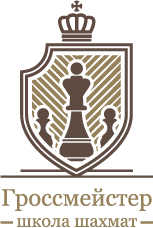 Анкета для записи на групповое обучениеВаше ФИОКонтактный телефонКак зовут вашего ребенка?ВозрастУровень шахматной игрыКакие форматы обучения вас интересуют?Какой тренер наиболее интересен?В какие дни недели вам удобно заниматься шахматами?В какое время дня?Какие цели в занятиях шахматами преследуете?Ваши личные пожелания к проведению занятий и организации работы в школе